El índice de contenidosLECCIÓN 3— PRETERITE FORMATION, IMPERFECT FORMATION; PRETERITE VS IMPERFECT HACE/HACÍA + DURATION OF TIME; SHORTENED FORMS OF ADJECTIVES A.  PRETERITE FORMATIONVERBOS REGULARES-AR VERBS-IR VERBS-ER VERBSJuan y Julia __________ (to dance) anoche en el baile.Yo __________ (to sing) en el coro el año pasado.¿Qué _________ (to learn) ustedes en la clase de biología la semana pasada?Nosotros _________ (to open) la puerta porque hizo calor.VERBOS DE –CAR/-GAR/-ZARTHESE VERBS ARE ONLY IRREGULAR IN THE ______ FORM, OTHERWISE THE FOLLOW THE REGULAR RULES.-CAR-GAR-ZARYo _________ (to practice) el piano ayer en casa.Él _________ (to arrive) a la fiesta a las siete ayer.Yo _________ (to eat lunch) en Habit ayer.LOS VERBOS MALOS (THE CLASSIC IRREGULARS)IR Y SER: HACERDAR Y VERAyer mis amigos _________ (ser o ir) al salón de belleza.¿Cuándo __________(ser o ir) la fiesta de Pascua (Easter)?Los profesores de matemáticas __________ (ser o ir) muy estrictos el año pasado.Mi abuela me (objeto indirecto) ________ (hacer) un suéter.Nosotros _________ (hacer) el proyecto para la clase.Yo __________ (hacer) unas galletas (cookies).Yo no _________(dar o ver) a nadie en la clase.Ella le __________ (dar o ver) mi ensayo a su profesora.¿Por qué no me __________ (dar o ver) tú un regalo de cumpleaños?STEM CHANGING VERBS“LAS SANDALIAS”ONLY THE THIRD PERSON SINGULAR AND PLURAL HAVE STEM CHANGESE  ____ O ____Ellos/preferir: __________Usted/sentirese: __________Nosotros/vestirse: __________Las plantas/morir: __________Yo/reír: __________Los chicos/dormer: _________ONLY THE THIRD PERSON SINGULAR AND PLURAL HAVE STEM CHANGESI  YUIR (I  Y)Nosotros/leer: __________Los chicos/creer: __________ Yo/leer: __________Gilberto/construir: __________Tú/incluir: __________Ella/destruir: __________LOS “SUPER” IRREGULARESLECCION 3 CONT’D IMPERFECT FORMATIONStudy formation of the imperfect in your text on P. 98 of your textbook.HACE / HACÍA + DURATION OF TIME  - “Hace” + the present tense indicates that you have been doing something for a certain amount of time and you are still doing it.Hace tres horas que ella estudia. = She’s been studying for three hours. “Hace” + the preterite tense indicates that you did something a certain amount of time in the past and you are not now.  (ex.  10 years AGO).  There is no word for “ago” in Spanish so you must use this expression.Hace tres horas que estudié. = I studied 3 hours ago.“Hacía” + the imperfect tense to indicate that you had been doing something for a certain amount of time, when an interrupting event occurred. The interrupting event in is the preterite.Hacía tres horas que ella estudiaba cuando su amiga llegó. = She had been studying for         three hours when her friend arrived. Remember that it is the combination of tenses that tells you how to translate the sentence.“hace” + present tense………..you’ve been doing something for an amount of time and still are“hace” + preterite tense          you did it for a certain amount of time and now you are not (ago).“hacía” + imperfect……………..you had been doing something for an amount of time when an interruption occurredLECCION 3 CONT’D —PRETERITE VS. IMPERFECT   TEXTBOOK PP. 102-103PRETERITE USES					IMPERFECT USES1. a single, completed action in the past;		1. describing in the past, especially when using    an isolated event or action; an action	                 adjectives; giving the background or setting the    that takes place at a specific point in 		    scene; talking about ongoing or continuous actions;    time; a series of individual completed	                 translating “used to + verb” or “was/were ….ing”;    actions				                               using “tener” expressions to describe	Anoche miraron la tele.				Ella era alta y bonita.	Saliste para el cine a las siete.			Yo comía chocolates cuando era joven.		Me levanté, me duché y desayuné.			Yo estudiaba cuando ella me llamó.								Nosotros teníamos hambre.2. the beginning or end of an action		  	2. giving the time of day in the past when using the           La película empezó a las ocho.	  	                 words “it was …..o’clock”           Cesó de llover.						Eran las diez cuando llegaron.3. giving the exact number of times you		3. actions repeated an indefinite number of times	        did something						Yo la llamaba todos los días.	Yo la llamé tres veces ayer.				Cada sábado jugábamos al tenis.4. giving the exact amount of time it took		4. giving age in the past		    to complete something					Ella tenía cinco años.    	Yo leí por diez minutos.				5. mentioning a weather event that is a		5. describing the weather, especially when giving the    completed action					     weather as background    	Llovió ayer.						Llovía cuando ellos salieron.6. “hubo” in the preterite means “there was” 	6. “había” in the imperfect means “there was” or    or “there were” when speaking about an 	   	     “there were” as a description    action that took place or happened			Había muchas personas en la fiesta.	Hubo un huracán en el Caribe ayer.	7. mental actions can go in the preterite		7. mental actions go in the imperfect most of the 	    when they refer to something that			    time because they express actions that are        occurred at a specific moment 			    ongoing or continuous	        	Yo le conté lo que pasó y él me creyó.		La niña creía en hadas. 8. expressing specific verbs that have	     	8. expressing the normal meaning of the  	special meanings in the preterite		 	    verbs with special meanings in preterite                supe, conocí, quise, no quise,				sabía, conocía, quería, no quería,	tuve, pude				 		tenía, podía9. watch for key words that indicate preterite	9. watch for key words that indicate imperfectLECCION 3 CONT’D    			                 PRETERITE AND IMPERFECT NOTES1. You can have all __________, all __________, or a combination of _________ and ___________.    	El chico salió de la casa y fue a la escuela.	Hacía sol y soplaba el viento.	Ella charlaba con su amiga cuando entraron sus hermanos.2. “________” (= “while”) is a key to using the imperfect.	Mientras ella practicaba el chelo, él hacía su tarea.3. Remember that if you have a background event with an interrupting action, the _______________    is imperfect and the _____________ is preterite.	Yo leía cuando ella me llamó.4. Sometimes you change the ___________ of the sentence by choosing preterite or imperfect.	Ella descendía del autobús cuando sonó su teléfono celular.		This sentence means that she was in the process of getting off the bus                          		when her cell phone rang, an ongoing event with an interruption.	Ella descendió del autobus cuando sonó su teléfono celular.		This sentence means that first she heard the ringing of her cell phone and		then she got off the bus, two separate completed actions.VERBS WITH SPECIAL MEANINGS IN THE PRETERITESPECIAL MEANING = PRETERITE			REAL MEANING = IMPERFECTpoder (pude) = ___________			   	poder (podía) = was able, could   	Ella pudo salir de casa.				Ella podia salir de casa. querer (quise) = __________			   	querer (quería) = wanted	Tú quisiste estudiar.					Tú querías estudiar.no querer (no quise) = _______		             no querer (no quería) = didn’t want	Tú no quisiste estudiar.				Tú no querías estudiar.saber (supe) = found _________		          	saber (sabía) = knew, used to know	Yo supe la respuesta.		                 	 (facts/knowledge/information)								Yo sabía la respuesta.conocer (conocí) = _____________   		             conocer (conocía) = knew, used to know	Ella conoció a Mariluz.		              (people/places)				Ella conocía a Mariluz.tener (tuve) = ____________			             tener (tenía) = used to have, had                          had (as a main event)	     	               (ongoing or continuous action; description)	Yo tuve una carta. 					Ella tenía los ojos azules.	Yo tuve una fiesta.					Ella tenía mucha hambre. LECCION 3 CONT’DWATCH FOR KEY WORDS THAT INDICATE PRETERITE IS NEEDEDel domingo/el sábado/etc. = on Sunday/on 	Saturday/etc.el martes pasado/el lunes pasado/etc. = last	 Tuesday/last Monday/etc.el fin de semana pasado = last weekendayer = yesterdayanteayer = the day before yesterdayanoche =  last nightanteanoche = the night before lastun día = one dayel día anterior = the day beforeel otro día = the other dayuna vez = one time, oncealguna vez = some timedos veces/tres veces/etc. = two times, twice/three 	timespor primera vez = for the first timede repente = suddenlyde pronto = suddenlypor fin =  finallyfinalmente = finallypor último = finallyel cuatro de abril/el dos de octubre/etc. = on April 	4th/on October 2nd/etc.enseguida = right awayinmediatamente = immediatelyhace tres días/hace una hora/hace diez años/etc. = 	three days ago/one hour ago/ten years 	ago/etc.WATCH FOR KEY WORDS THAT INDICATE IMPERFECT IS NEEDEDlos lunes/los miércoles/etc. = on Mondays/on 	Wednesdays/etc.los sábados por la noche/los domingos por la 	noche/etc. = on Saturday nights/on Sunday	 nights/etc.los martes por la mañana/los jueves por la 	mañana/etc. = on Tuesday mornings/on 	Thursday mornings/etc.los miércoles por la tarde/los lunes por la 	tarde/etc. = on Wednesday afternoons/on	Monday afternoons/etc.los fines de semana = on the weekendscada día/cada mes/cada año/etc. = each day/each 	month/each year/etc.todos los días/todos los meses/todas las 	semanas/etc. = every day/every 	month/every weekantes = beforehanden el pasado = in the pasten otra época = at another time in the pastalgunas veces = sometimesa veces = sometimesde vez en cuando = sometimes		por lo general = generallysiempre = always			generalmente = generallya menudo = often			usualmente = usuallyraramente = rarely		frecuentemente = frequentlyrara vez = rarely				de niño/de niña = as a child		de joven = as a teenagerTHIS LIST IS ONLY TO HELP YOU WITH MEANINGS OF PRETERITE REGULARS/IRREGULARS (REMEMBER SOME OF THESE VERBS ARE IRREGULAR ( STEM-CHANGERS ETC.) IN THE PRESENT)abrir: openedaburrirse: got boredacostarse: went to bed/lay downacompañarse: accompanied acostumbrarse (a): got used,accustomed toadorar: adoredafeitarse: shavedanotar: scoredaplaudir: applaudedaprender: learnedapreciar: appreciatedarreglarse: got readyasistir: assistedbajar: went down ( ex. the stairs, the river)bailar: dancedbarrer: sweptbrindar: (made a toast/toastedcalentar: heated upcantar: sangcaminar:  walkedcasarse: got marriedcepillarse: brushedcocinar: cookedcomer: atecontinuar: continuedcoquetear: flirtedcorrer: rancrecer: grewcorregir:  correctedcuidar: took care ofdejar a alguien:  left someonedesafiar: challengeddespertarse: woke updevolver:  returned (an ítem)discutir:  argueddisfrutar (de): enjoyeddistinguir: distinguishedducharse: showeredempatar:  tiedencontrar:  foundenamorarse (de): fell in love (with)encender: lighted,lit up,turned on( fire/lamp)entrar: enteredencantar: liked a lot/loved ensenar: taughtexclamar:  exclaimedfijarse (en): took notice ofganar: wonguardar:  keptgolpear:  hitgritar:  screamedhablar vs decir: know the difference!hablar: talked/spoke decir: told/saideimpresionar:  impressedlavar(se):  washedlevantarse: got up/stood uplimpiar:  cleanedllamar(se): called/ called myself (name)llevarse bien/mal/fatal: got along well/badly/terriblyllover:  rainedmandar:  sent, ordered(someone to do something) maquillarse: put on makeupmudar(se): changed; (to move dresidence)nevar:  snowedodiar:  hatedparecer(se): seemed, (looked alike)pasar la aspiradora:  vacuumedpasar:  passed, happenedpasarlo bien/mal/fatal: had a good/bad/terrible timepatear:  kickedpeinarse: combedperder: lost, missed(ex. a bus)preocuparse (por): worried (about)probar: to tried(out) tasted, testedprobar(se):  tried on (clothes)quedar(se): stayed,remained ex. home)quejarse (de): complained (about)quitar el polvo:  dustedquitar(se): to clean off,clear, take away (to take off  oneself (ex. clothing))regalar: gave a gift, giftedresponder: respondedreunirse (con):  met up with, got togetherromper (con): broke (up with)salir: exited or went out (with friends or on a date)salir a comer: went out to eatsaltar:  jumpedseleccionar:  selected; picked outREGULAR PRETERITES CONT’Dsoñar (con): dreamed (about)soportar a alguien:  put up with someone, toleratesubir – went up suceder:  happenedusar:  usedvaler:  made valid viajar: to traveledvivir:  livedvisitar:  visitedvencer:  defeatedvolver(se): to returned; (became)-car, gar, -zar, -guar (Lec. 1-3)abrazar: huggedacercarse (a):   approachedalmorzar: had lunchapagar:  turned offaveriguar:  found out;  checkedbuscar: to looked forcomenzar: to start; to beginchocar: to crashcolgar: to hang up (phone/clothes)cruzar: to crosseducar: to educate; to raiseempezar: to start; to beginexplicar: to explaingozar:  had fun, enjoyedjugar:  played (ex. game)llegar: arrivedmarcar:  scorednavegar:  navigatedpagar:  paidpracticar:  practicedsacar: took outsecarse :  dried offtocar el timbre: rang the doorbelltocar :  played music, touched-ir stem changers (e:i or o:u) “Las sandalias”conseguir boletos: got ticketsseguir –  followed/continuedfreír – friedreír  laughedsonreír smileddivertirse enjoyed oneself/had fundormir(se)  slept  ( fell asleep)morirse diedhervir  boiledpedir requested, asked for, orderedsentirse felt (plus adj) servir  servedvestirse got dressedcorregir  correctedmentir liedpreferir preferredrepetir  repeated “Bad” verbsdar  - gavedarse cuenta de –realizeddar un paseo took a walkir(se) went out/left/took offir de compras went shoppingser  was, werever sawi:y Changerscaerse fell (down)creer  believedleer readoír hearddestruir destroyedincluir:  includedconcluir – concludeddistribuir  distributedincluir  includedsustituir  substitutedconstruir to constructedLos super irregulares-e                -imos-iste            -isteis-o                -*eron/-ieronatraer* attractedtraer* broughtconducir* drovetraducir* translatedproducir* producedcaber did fitdecir saidvenir camehacer did, maderemember 3rd person is “hizo”hacer cola stood in linehacer mandados did choreshacerle caso a alguien paid attention to querer  - tried (special meaning)no querer – refused (special meaning)tener had as event, got received (special meaning)entretener(se) - entertainedmantenerse en contacto – stayed in contactpoder – managed to,could and did (special meaning)poner – did putoponer opposedproponer matrimonio – proposed marriagesaber – found out (special meaning)andar – walked ( ran if machine)estar - wasestar harto/a de was sick ofEL VOCABULARIOLAS INSTRUCCIONES: Lee el párrafo y usa las palabras del vocabulario para llenar los espacios.	Josh es un chico muy amable y le gusta cocinar galletas para la familia. Antes de cocinar, hay algunos pasos importantes. Primero, ______________ para comprar todos los ingredientes. Él está muy feliz porque hay una rebaja (sale) y los ingredientes son muy ____________. Tiene que pagar con una ___________ porque hoy en día, nadie tiene dinero en efectivo. __________ él se da cuenta de que no hay mucho tiempo, y se va para la casa muy rápidamente. Cuando llega a la casa, empieza a __________ el horno (oven) así que está listo para cocinar. Él _______ no puede cocinar las galletas porque no tiene leche, pero por fin la encuentra en la refri. Para algunas personas, hornear (to bake) es difícil pero para Josh es fácil porque es una __________, lo hace cada semana. Él pone las galletas en el horno y decide que 15 minutos es _________ tiempo. Después de terminar, Josh tiene que __________ la cocina. Es importante __________ los platos y _________ el horno. Ahora, la familia de Josh puede disfrutar las galletas que Josh se las hizo. AHORA: Escribe tu propia párrafo.Hagas una dibuja si quieres :La vida diaria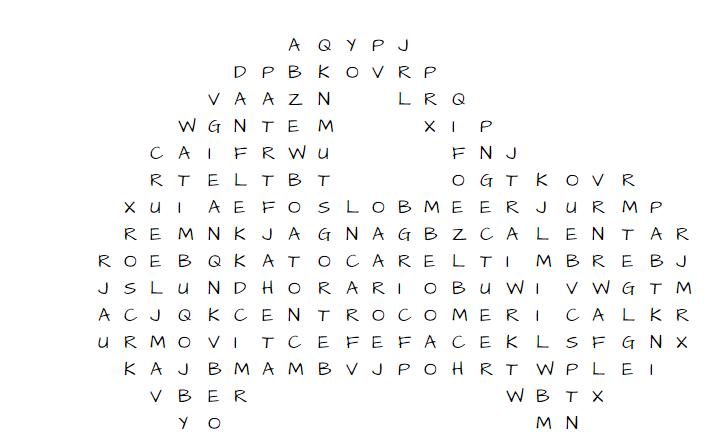 Encuentra las palabras en la sopa de letras. 1. A donde vas para ir de compras. Tiene muchas tiendas diferentes y una zona de restaurantes.2. El opuesto de encender.3. Pones tu comida en el microondas cuando la quieres 			. 4. Lo que haces en el comedor (dining room) antes de la cena.5. La recibas en viernes negro. (el día después de Día de Acción de Gracias)6. Dinero verdadero de un cajero automático.7. Cuando no te gusta una camisa nueva que compraste y vuelves a la tienda para pedirle tu dinero al cliente.8. El opuesto de barato.9. Lo que haces todos los días sin pensar; tus hábitos cotidianos.10. Tiempo para determinar las actividades para el día. Es común usar un calendario para organizarlo. 11. Si quiero entrar la casa de alguien y la puerta está cerrada, puedo 				 o tocar la puerta.Pretérito1. producir, it 				8. hacer, ellas				15. confluir, yo2. saber, Uds.				9. venir, Uds.				16. freír, mis padres3. decir, tú				10. traer, yo				17. probarse, nosotros4. decir, Ud.				11. caber, mis amigos			18. devolver, Ud.5. tener, nosotros			12. saber, yo				19. volver, Talía y José6. querer, yo				13. producir, nosotros			20.  seleccionar, ella7. poder, ellos				14. traducir, María			Completar  Completa las oraciones con la forma correcta del pretérito del verbo entre paréntesis1. Yo les ________________________ la tarea. (explicar)2. ¿________________________ la noticia? (oír)3. Nosotros ________________________ anoche que Eduardo tiene una novia. (saber)4. ¿Dónde  ________________________ el teléfono inalámbrico? (comenzar)5. A mí ________________________ aprender de la historia de España. (molestar—¡ojo!)6. Ellos me  ________________________ el menú, así puedo pedir la comida sola. (traducir)7. Ella me ____________________ el correo electrónico ayer. (leer)8. Antes de salir yo __________________ todas las luces en la casa.  (apagar)9. Ayer Ignacio _______________ por todo. (quejarse)10. Ellos _________________ en ropa elegante para el baile escolar. (vestirse)11. A Uds			 las gangas de Viernes Negro. (fascinar)Traduce1. The game started at 5 last night.			4. I realized last night. 2. ¿Who made the cake?					5. She put on the scarf.3. ¿He believed you?					6. You all lied to me!Conjuga los verbos en la forma especificada en el imperfecto.Yo: estudiar ________________________		9.  Nosotros: dar ____________________________ Ellos: dibujar ______________________		10.  Ustedes: vivir ___________________________Tú: comer _________________________		11.  A Alejandro __________________ lápices. (gustar) Yo: ir ____________________________		12.  Nosotras: estar _________________________Ella: ver ___________________________		13.  Los señores: escoger _____________________Tina y yo: tener	 ____________________		14.  Nosotros: ser ___________________________ Él: tomar _________________________		15.  Yo: soler ________________________________ Samuel y tú: venir __________________Imperfecto Completa las oraciones con la forma correcta del imperfecto.  ¿Por qué es el imperfecto? Subraya la indicación en cada oración. 1. De niño, mi padre siempre			 (caminar) a escuela porque no 			 (haber) buses.2. Mientras 			 (pasar) la aspiradora, Sandra 				 (maquillarse). ¡Era impresionante!3. Cada día nosotros 				 (reír) juntos durante almuerzo.4. En mi juventud, mi mamá me 				 (preparar) almuerzo pero ahora yo tengo que hacerlo.5. 			 (ser) las seis de la mañana cuando mi papá salió.6. 				 (estar) caminando cuando oímos el accidente.7. ¡				(hacer) muchísimo frío esta mañana!8. ¿Dónde				 (estar) tú cuando viste a Enrique Iglesias?9. Los lunes,  				 (ir) a nuestro restaurante favorito.10. Yo 					 (vivir) en Guadalajara de niña.Práctica del pretérito e imperfecto1 Pretérito completa las oraciones con la forma correcta del pretérito.  ¿Por qué es el pretérito? Subraya (underline) la indicación en cada oración.1. Ayer 				 (ver) nuestro vecino con un perro nuevo en su jardín.2. Hace 2 años que yo			 (ir) a París pero no 			 (aprender) hablar francés.3. Anoche mi familia 				 (comer) espaguetis con pan de ajo.4. El año pasado mi hermano 				 (asistir) BC.5. Nuestro amigo 			 (averiguar) nuestra tarea y 			 (encontrar) muchos errores.6. ¿ 				 (estudiar) Uds. con Franco anteayer? ¿Cómo les			 (ir-it)?7. De repente mi gato me			 (atacar). 8. La semana pasada yo 				 (despertarse), 				 (escuchar) música en cama por 2 minutos, 			 (levantarse), 				 (vestirse), y entonces 				 (darse cuenta) que 		 (ser) sábado.La caperucita roja  Había una vez una niña que ______________________ (llamarse) Caperucita Roja porque siempre ______________________ (llevar) una capa roja.  Esta muchacha ______________________ (ser) muy bonita y ______________________ (tener) los ojos azules y el pelo rubio. Un día su mamá le ______________________ (decir) que su abuelita ______________________ (estar) enferma.  Caperucita Roja le ______________________ (decir) a su mamá que ella iría  a visitarla porque ______________________ (querer) llevarle algunas flores.  La niña ______________________ (ponerse) la capa roja.  Después, ______________________ (tomar) una canasta (basket) para recoger flores y ______________________ (salir) para el bosque. Cuando ella  ______________________ (estar) caminando por el bosque, un lobo la ______________________ (ver).  Este lobo ______________________ (acercarse) a Caperucita Roja y le ______________________ (preguntar) adónde ______________________ (ir).  Ella le ______________________ (contestar) que ______________________ (ir) a la casa de su abuela.  Cuando se fue el lobo, Caperucita Roja ________________________ (empezar) a coger flores para su abuelita enferma.El lobo ______________________ (correr) a la casa de la abuela antes de Caperucita Roja.  Él ______________________ (entrar) en la casa, y ______________________ (comer) a la abuela, pero sin masticarla (chewing her).  Cuando Caperucita Roja ______________________ (llegar), ______________________ (acercarse) a su abuelita para besarla, pero ______________________ (notar) que su abuela ______________________ (parecer) un poco extraña. Caperucita Roja le ______________________ (decir) al lobo, --Abuelita, ¡qué ojos más grandes tienes!—--Son para verte mejor—le ______________________ (responder) el lobo malo.  --Y abuelita,-- ______________________ (continuar) Caperucita Roja, --¡Qué orejas más grandes tienes!--Son para oírte mejor—le ______________________ (responder) el malo lobo. --Y abuelita, ¡Qué dientes más grandes tienes!-- ______________________ (exclamar) Caperucita Roja.Y con esto, el lobo malo______________________ (saltar) de la cama y ______________________ (comer) a Caperucita Roja, pero sin masticarla.En ese momento, un leñador que estaba pasando por la casa de la abuela ______________________ (oír) los gritos de Caperucita Roja.  Él ______________________ (tumbar) la puerta, ______________________ (matar) al lobo malo, ______________________ (abrir) el estómago del lobo, y Caperucita Roja y su abuelita ______________________ (salir) sanas y salvas.DESCUBRE 3Lección 3 3.1 & 3.2 The preterite and imperfect1 Verbos  Completa la tabla con la forma correcta de los verbos. 2 Completar  Completa las oraciones con la forma correcta del pretérito del verbo entre paréntesis. 1. Los profesores nos ________________________ la tarea. (explicar)2. ¿________________________ tú algún plato típico? (comer)3. Ustedes ________________________ a Valparaíso. (ir)4. El domingo pasado yo ________________________ a escribir un poema. (comenzar)5. Anoche Jaime y yo ________________________ un concierto en la radio. (oír)6. Ayer doña Piedad ________________________ por todo el barrio. (andar)3 Conversación  Los señores Orozco dan una fiesta de cumpleaños para Simón, su hijo mayor. Completa la conversación con la forma correcta del pretérito de los verbos de la lista. Cada verbo se usa una sola vez.    barrer         calentar           decir          hacer          pedir          probar         ser           tener   	PAPÁ	La casa ya está completamente limpia. Olivia y yo (1)________________________ el suelo de la sala.MAMÁ 	Bueno, casi toda la comida está lista. (Yo) (2)________________________ los aperitivos en el horno. ¿Y ustedes (3)________________________ el arroz con camarones? Creo que le falta un poco de sal.SIMÓN	Tranquila, mamá. Está delicioso.PAPÁ	Y este pastel, ¿también lo (4)________________________ tú? MAMÁ	No, lo (5)________________________ de la pastelería de la esquina.  (6)________________________ un poco caro, pero hoy es un día especial. Además, (yo) no (7)________________________ tiempo de prepararlo.SIMÓN	Mamá, ¡ya son las dos menos diez! Mis amigos (8)________________________ que vendrían a las dos. 4 Emparejar  Raúl recuerda su clase de primer grado. Empareja la descripción de la persona de la columna A con la oración de la columna B que mejor se relaciona. 			          A_____ 1. Miguelito no era puntual._____ 2. Yo era muy tímido._____ 3. Eduardo era malo.	_____ 4. La maestra era bilingüe._____ 5. Sandra era enfermiza (sickly).			          Ba. Siempre tenía miedo de contestar preguntas.b. A veces decía mentiras.c. Apenas salía durante el recreo.d. Nunca llegaba a tiempo.e. Hablaba en español durante la clase5 Completar  Completa las oraciones con la forma correcta del imperfecto del verbo indicado. 1. Ustedes les ________________________ regalos a los vecinos. (dar)2. Tú siempre ________________________ viendo la televisión. (dormirse) 3. Francisco ________________________ visitarme por las tardes. (soler)  4. Todos los sábados mi padre y yo ________________________ temprano. (despertarse)  5. Los niños ________________________ en la clase de arte. (dibujar)  6 Completar  Irene habla de su niñez. Completa lo que dice con las formas correctas de los verbos de la lista en el imperfecto. De pequeña a mí me (1)________________________ leer. Todas las semanas mi madre me (2)________________________ a la biblioteca. Allí (3)________________________ unos doscientos libros en la sección de literatura infantil. Mientras mi madre  (4)________________________ con la bibliotecaria (librarian), yo (5)________________________ en un sillón para leer un rato. ********VERBOMEANING IN PRETÉRITOSUPER IRREGULAR STEMANY OTHER SPECIAL RULE?andaranduv-estarestuv-poderpud-Changes meaning to “to succeed”ponerpus-sabersup-Changes meaning to “to find out”tenertuv-cabercup-hacerhic-! C changes to Z in third person singular (hizo)(no) quererquis-Changes meaning to “to try” in preterite.No querer = to refusevenirvin-traducirtraduj-*conducirconduj-*decirdij-*traertraj-*producirproduj-*-e-imos-iste-isteis-o!-zo-ieron*-eronVERBOCONJUGACIÓNVERBOCONJUGACIÓNyo/to explainnosotros/to openyo/to play an instrumenttú/bajaryo/to navigate yo/to runtú/to investigateella/to build/constructFranco/to look forProfe Early/to teachlos estudiantes/to take outViolet/to winnosotros/to turn ofMorgan/to applaudyo/to crossNicolas/to enjoyyo/to arrivelos chicos/to screamyo/to dry oneselfel entrenador/to dancenosotros/to hugel árbitro/to appreciatelos chichos/to cooklas mujeres/to challengeél/limpiarlos perros/to eatustedes/taughtyo/to go out to eattú/learnedtú/to select/to pick outDarIrVerLeerPreferirPedirSonreírOírMentirYoTúPacoNosotrosUstedesEllasElenaUstedPRETÉRITOIMPERFECTOI talkedI used to talk, I was talking, I would talk (past)you talkedyou used to talk, you were talking, you would talk (past)s/he/it talkeds/he/it used to talk, s/he/it was talking, s/he/it would talk (past)we talkedwe used to talk, we were talking, we would talk (past)they/y’all talkedthey/y’all used to talk, they/y’all were talking, they/y’all would talk (p)I sleptI used to sleep, I was sleeping, I would sleep (past)you sleptyou used to sleep, you were sleeping, you would sleep (past)s/he/it slepts/he/it used to sleep, s/he/it was sleeping, s/he/it would sleep (past)we sleptwe used to sleep, we were sleeping, we would sleep (past)they/y’all sleptthey/y’all used to sleep, they/y’all were sleeping, they/y’all would sleep (past)youstednosotrasellosdormídurmió(1)(2)(3)se acostumbrónos acostumbramosse acostumbraron(4)condujocondujimos(5)leí(6)leímos(7)encendí(8)encendimosencendieronencantarhaber (el verbo para “hay”)hablarllevarsentarse